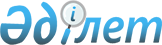 Об установлении водоохранных зон и водоохранных полос реки Березовка в створе земельных участков № 1 и № 2, расположенных в 8,4 км северо-западнее села Путинцево и в районе села Бобровка района Алтай Восточно-Казахстанской области, и режима их хозяйственного использованияПостановление Восточно-Казахстанского областного акимата от 24 декабря 2020 года № 465. Зарегистрировано Департаментом юстиции Восточно-Казахстанской области 28 декабря 2020 года № 8059
      Примечание ИЗПИ.

      В тексте документа сохранена пунктуация и орфография оригинала.
      В соответствии со статьями 39, 116, 125, 145-1 Водного кодекса Республики Казахстан от 9 июля 2003 года, подпунктом 8-1) пункта 1 статьи 27 Закона Республики Казахстан от 23 января 2001 года "О местном государственном управлении и самоуправлении в Республике Казахстан", на основании утвержденной проектной документации и в целях поддержания водных объектов в состоянии, соответствующем санитарно-гигиеническим и экологическим требованиям, для предотвращения загрязнения, засорения и истощения поверхностных вод, а также сохранения растительного и животного мира, Восточно-Казахстанский областной акимат ПОСТАНОВЛЯЕТ:
      1. Установить:
      1) водоохранные зоны и водоохранные полосы реки Березовка в створе земельного участка № 1 (учетный квартал 05-070-013), расположенного в 8,4 км северо-западнее села Путинцево, и в створе земельного участка № 2 (учетный квартал 05-070-033), расположенного в районе села Бобровка, района Алтай Восточно-Казахстанской области согласно приложению к настоящему постановлению;
      2) специальный режим хозяйственного использования на территории водоохранных зон и режим ограниченной хозяйственной деятельности на территории водоохранных полос реки Березовка в створе земельного участка № 1 (учетный квартал 05-070-013), расположенного в 8,4 км северо-западнее села Путинцево, и в створе земельного участка № 2 (учетный квартал 05-070-033), расположенного в районе села Бобровка, района Алтай Восточно-Казахстанской области согласно действующему законодательству Республики Казахстан.
      2. Управлению природных ресурсов и регулирования природопользования Восточно-Казахстанской области передать утвержденную проектную документацию акиму района Алтай для принятия мер в соответствии с установленной законодательством Республики Казахстан компетенцией и специально уполномоченным государственным органам для учета в государственном земельном кадастре и для осуществления государственного контроля за использованием и охраной водного фонда и земельных ресурсов.
      3. Управлению природных ресурсов и регулирования природопользования области в установленном законодательством Республики Казахстан порядке обеспечить:
      1) государственную регистрацию настоящего постановления в территориальном органе юстиции;
      2) в течение десяти календарных дней после государственной регистрации настоящего постановления направление его копии на официальное опубликование в периодические печатные издания, распространяемые на территории области;
      3) размещение настоящего постановления на интернет-ресурсе акима Восточно-Казахстанской области после его официального опубликования. 
      4. Контроль за исполнением настоящего постановления возложить на заместителя акима области по вопросам агропромышленного комплекса. 
      5. Настоящее постановление вводится в действие по истечении десяти календарных дней после дня его первого официального опубликования.
      "СОГЛАСОВАНО" 
Исполняющий обязанности руководителя
Ертисской бассейновой инспекции 
по регулированию использования и 
охране водных ресурсов 
Комитета по водным ресурсам 
Министерства экологии, геологии 
и природных ресурсов 
Республики Казахстан
_____________________ М. Иманжанов
"_____" _____________ 2020 года Водоохранные зоны и водоохранные полосы реки Березовка в створе земельного участка № 1 (учетный квартал 05-070-013), расположенного в 8,4 км северо-западнее села Путинцево, и в створе земельного участка № 2 для сенокошения (учетный квартал 05-070-033), расположенного в районе села Бобровка, района Алтай Восточно-Казахстанской области
      Примечание:
      Границы и ширина водоохранных зон и водоохранных полос отражены в картографическом материале утвержденной проектной документации.
					© 2012. РГП на ПХВ «Институт законодательства и правовой информации Республики Казахстан» Министерства юстиции Республики Казахстан
				
      Аким Восточно-Казахстанской области 

Д. Ахметов
Приложение к постановлению 
Восточно-Казахстанского 
областного акимата 
от 24 декабря 2020 года № 465
Водный объект, его участок
Водоохранные зоны
Водоохранные зоны
Водоохранные зоны
Водоохранные полосы
Водоохранные полосы
Водоохранные полосы
Водный объект, его участок
Протяжен-
ность, км
Площадь, 
га
Ширина, 
м
Протяжен-
ность, км
Площадь, 
га
Ширина, 
м
1
2
3
4
5
6
7
Участок № 1
Участок № 1
Участок № 1
Участок № 1
Участок № 1
Участок № 1
Участок № 1
река Березовка район Алтай (учетный квартал 05-070-013), 
в 8,4 км северо-западнее села Путинцево
0,768
13,4020
113-274
0,768
2,6870
35
Участок № 2
Участок № 2
Участок № 2
Участок № 2
Участок № 2
Участок № 2
Участок № 2
река Березовка район Алтай (учетный квартал 05-070-033), 
в районе села Бобровка
1,363
50,2727
346-522
1,363
4,7265
35